To ensure that our staff are protected and safe, we are moving to the re-use of eye protection when used for: risk of splash to the face area (as outlined in Table 4)https://assets.publishing.service.gov.uk/government/uploads/system/uploads/attachment_data/file/879111/T4_poster_Recommended_PPE_additional_considerations_of_COVID-19.pdf Government guidance on the cleaning of equipment can be found here:https://assets.publishing.service.gov.uk/government/uploads/system/uploads/attachment_data/file/877533/Routine_decontamination_of_reusable_noninvasive_equipment.pdfFor hygiene purposes, once issued with eye protection each staff member canKeep the eye protection for their own use Be responsible for its safe cleaning and storage 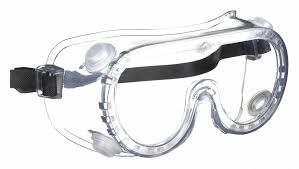 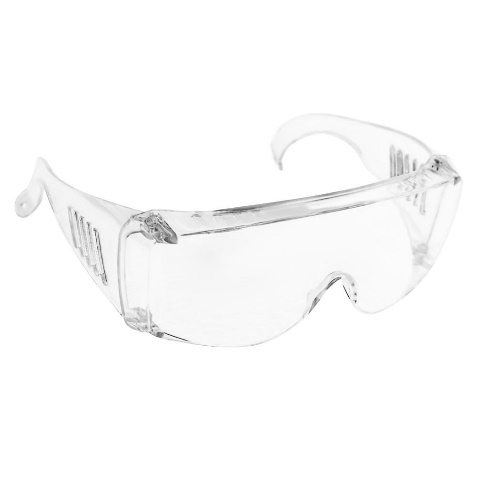 Eye protection should be removed first and then;• Be decontaminated as per the Standard Operating Procedure (SOP) below• All surfaces must be cleaned with a detergent / disinfectant wipeMethod 1- using combined disinfectant/detergent wipeMethod 2- using a solutionDecontaminate goggles with disposable cloths/paper roll and a fresh solution of detergentRinse and dryFollow with a disinfectant solution of 1,000 parts per million available chlorine (ppm av cl)  Rinse and thoroughly dry Or Use a combined detergent/chlorine releasing solution with a concentration of 1,000 ppm av cl, rinse and thoroughly dry.Points to bear in mindFollow manufacturer’s instructions for dilution, application and contact time. Discard disposable cloths / wipes & /paper roll immediately into the healthcare waste receptacle Discard detergent/disinfectant solution in the designated area Clean, dry and store re-usable decontamination equipment Remove and discard PPE Perform hand hygiene Action / Reasonable AdjustmentRationalePrepare a hard surface (large enough to place the visor/goggles on): clean the surface using disposable single use combined detergent and disinfectant wipes. Dispose of wipesDetergent / disinfectant wipes will clean organic matter from the surface.To reduce the risk of cross infection.Wearing a clean pair of disposable gloves remove the goggles taking care not to contaminate the face whilst doing so.Place the goggles face/strap side down onto the clean prepared surface and using a disposable single use combined detergent and disinfectant wipe clean the outer surface of the goggleAllow to air dry for 30 secondsDispose of the cleaning wipe(s)There is a potential risk of cross contamination if it the goggles are not correctly removed.Turn the goggle over so that the internal surface is face upward. Using a clean combined detergent and disinfectant wipe clean the inner aspect of the visor.Allow to dry for 30 seconds.Dispose of the cleaning wipe(s)To reduce the risk of cross infection.Using a combined detergent and disinfectant wipe, clean the hard surface on which the goggle was placed.Dispose of the cleaning wipe(s)Discard disposable gloves and decontaminate hands To reduce the risk of surface contaminationStore the goggle in a clean easily accessible place between each use for the remainder of the shift (clean plastic bag would be suitable, with the date and time of the cleaning undertaken).To ensure the visor/goggle is accessible for use and the area remains clean to prevent cross contamination